Prilog I. 1. PODACI O PODNOSITELJU ZAHTJEVA2. POTREBNA DOKUMENTACIJA- Obračun sufinanciranja za propisano obračunsko razdoblje;- Preslike računa o kupljenim količinama plinskog ulja obojanog plavom bojom.Potpisom jamčim: - da su podaci navedeni u Zahtjevu i svoj propisanoj dokumentaciji istiniti te da sam upoznat s odredbama Zakona o morskom ribarstvu („Narodne novine“ broj 81/2013, 14/2014 i 152/2014) i/ili Zakona o slatkovodnom ribarstvu („Narodne novine“ br. 106/01, 7/2003, 174/2004, 10/2005 – ispravak, 49/2005 – pročišćeni tekst i 14/2014) te podzakonskim propisima donesenim na temelju istih, kao i odredbama Pravilnika o dodjeli potpore za sufinanciranje dijela troškova u ribarstvu u segmentu potrošnje plinskog ulja obojanog plavom bojom;- da su podaci navedeni u obrascu istiniti;- da ću omogućiti nadzor;- da sam suglasan  s objavom podataka propisanih Pravilnikom o dodjeli potpore za sufinanciranje dijela troškova u ribarstvu u segmentu potrošnje plinskog ulja obojanog plavom bojom.                                                                                                                           MPU ____________dana  __________ 201_.  godine	                                           _______________________                                                                                                                                Potpis podnositelja Zahtjeva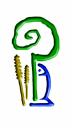 MINISTARSTVO POLJOPRIVREDEUPRAVA RIBARSTVASUFINANCIRANJE DIJELA TROŠKOVA U RIBARSTVU U SEGMENTU POTROŠNJE PLINSKOG ULJA OBOJANOG PLAVOM BOJOMSUFINANCIRANJE DIJELA TROŠKOVA U RIBARSTVU U SEGMENTU POTROŠNJE PLINSKOG ULJA OBOJANOG PLAVOM BOJOMSUFINANCIRANJE DIJELA TROŠKOVA U RIBARSTVU U SEGMENTU POTROŠNJE PLINSKOG ULJA OBOJANOG PLAVOM BOJOMZAHTJEV ZA POTPORUZAHTJEV ZA POTPORUZAHTJEV ZA POTPORUIspunjeni obrazac i propisanu dokumentaciju dostaviti osobno ili poslati poštom preporučeno u Upravu ribarstva – nadležni ured.ZAHTJEV ISPUNITI VELIKIM TISKANIM SLOVIMAOsnovni podaci o podnositelju ZahtjevaOsnovni podaci o podnositelju ZahtjevaOsnovni podaci o podnositelju ZahtjevaOsnovni podaci o podnositelju ZahtjevaOsnovni podaci o podnositelju ZahtjevaOsnovni podaci o podnositelju ZahtjevaOsnovni podaci o podnositelju ZahtjevaOsnovni podaci o podnositelju ZahtjevaOsnovni podaci o podnositelju ZahtjevaOsnovni podaci o podnositelju ZahtjevaOsnovni podaci o podnositelju ZahtjevaOsnovni podaci o podnositelju ZahtjevaOsnovni podaci o podnositelju ZahtjevaOsnovni podaci o podnositelju ZahtjevaOsnovni podaci o podnositelju ZahtjevaOsnovni podaci o podnositelju ZahtjevaOsnovni podaci o podnositelju ZahtjevaOsnovni podaci o podnositelju ZahtjevaOsnovni podaci o podnositelju ZahtjevaOsnovni podaci o podnositelju ZahtjevaOsnovni podaci o podnositelju ZahtjevaOsnovni podaci o podnositelju ZahtjevaOsnovni podaci o podnositelju ZahtjevaOsnovni podaci o podnositelju ZahtjevaOsnovni podaci o podnositelju ZahtjevaOsnovni podaci o podnositelju ZahtjevaOsnovni podaci o podnositelju ZahtjevaOsnovni podaci o podnositelju ZahtjevaOsnovni podaci o podnositelju ZahtjevaOsnovni podaci o podnositelju ZahtjevaOsnovni podaci o podnositelju ZahtjevaOsnovni podaci o podnositelju ZahtjevaOsnovni podaci o podnositelju ZahtjevaOsnovni podaci o podnositelju ZahtjevaOsnovni podaci o podnositelju ZahtjevaOsnovni podaci o podnositelju ZahtjevaOsnovni podaci o podnositelju ZahtjevaOsnovni podaci o podnositelju ZahtjevaOsnovni podaci o podnositelju ZahtjevaOsnovni podaci o podnositelju ZahtjevaOsnovni podaci o podnositelju ZahtjevaOsnovni podaci o podnositelju ZahtjevaOsnovni podaci o podnositelju ZahtjevaOsnovni podaci o podnositelju Zahtjeva1.Naziv podnositelja:2.OIB podnositelja:3.MBO/MB podnositelja*:*(navesti matični broj obrta ili matični broj poduzeća)*(navesti matični broj obrta ili matični broj poduzeća)*(navesti matični broj obrta ili matični broj poduzeća)*(navesti matični broj obrta ili matični broj poduzeća)*(navesti matični broj obrta ili matični broj poduzeća)*(navesti matični broj obrta ili matični broj poduzeća)*(navesti matični broj obrta ili matični broj poduzeća)*(navesti matični broj obrta ili matični broj poduzeća)*(navesti matični broj obrta ili matični broj poduzeća)*(navesti matični broj obrta ili matični broj poduzeća)*(navesti matični broj obrta ili matični broj poduzeća)*(navesti matični broj obrta ili matični broj poduzeća)*(navesti matični broj obrta ili matični broj poduzeća)*(navesti matični broj obrta ili matični broj poduzeća)*(navesti matični broj obrta ili matični broj poduzeća)*(navesti matični broj obrta ili matični broj poduzeća)*(navesti matični broj obrta ili matični broj poduzeća)*(navesti matični broj obrta ili matični broj poduzeća)*(navesti matični broj obrta ili matični broj poduzeća)*(navesti matični broj obrta ili matični broj poduzeća)*(navesti matični broj obrta ili matični broj poduzeća)*(navesti matični broj obrta ili matični broj poduzeća)*(navesti matični broj obrta ili matični broj poduzeća)*(navesti matični broj obrta ili matični broj poduzeća)*(navesti matični broj obrta ili matični broj poduzeća)*(navesti matični broj obrta ili matični broj poduzeća)*(navesti matični broj obrta ili matični broj poduzeća)*(navesti matični broj obrta ili matični broj poduzeća)*(navesti matični broj obrta ili matični broj poduzeća)*(navesti matični broj obrta ili matični broj poduzeća)*(navesti matični broj obrta ili matični broj poduzeća)*(navesti matični broj obrta ili matični broj poduzeća)*(navesti matični broj obrta ili matični broj poduzeća)*(navesti matični broj obrta ili matični broj poduzeća)*(navesti matični broj obrta ili matični broj poduzeća)*(navesti matični broj obrta ili matični broj poduzeća)*(navesti matični broj obrta ili matični broj poduzeća)*(navesti matični broj obrta ili matični broj poduzeća)*(navesti matični broj obrta ili matični broj poduzeća)*(navesti matični broj obrta ili matični broj poduzeća)*(navesti matični broj obrta ili matični broj poduzeća)*(navesti matični broj obrta ili matični broj poduzeća)*(navesti matični broj obrta ili matični broj poduzeća)*(navesti matični broj obrta ili matični broj poduzeća)4.Ime i prezime odgovorne osobe:5.OIB odgovorne osobe:6.Serijski broj kartice „Gorivo za poljoprivredu i ribarstvo“:Serijski broj kartice „Gorivo za poljoprivredu i ribarstvo“:Serijski broj kartice „Gorivo za poljoprivredu i ribarstvo“:Serijski broj kartice „Gorivo za poljoprivredu i ribarstvo“:Serijski broj kartice „Gorivo za poljoprivredu i ribarstvo“:Serijski broj kartice „Gorivo za poljoprivredu i ribarstvo“:Serijski broj kartice „Gorivo za poljoprivredu i ribarstvo“:Serijski broj kartice „Gorivo za poljoprivredu i ribarstvo“:Serijski broj kartice „Gorivo za poljoprivredu i ribarstvo“:Serijski broj kartice „Gorivo za poljoprivredu i ribarstvo“:Serijski broj kartice „Gorivo za poljoprivredu i ribarstvo“:Serijski broj kartice „Gorivo za poljoprivredu i ribarstvo“:Serijski broj kartice „Gorivo za poljoprivredu i ribarstvo“:Serijski broj kartice „Gorivo za poljoprivredu i ribarstvo“:Serijski broj kartice „Gorivo za poljoprivredu i ribarstvo“:Serijski broj kartice „Gorivo za poljoprivredu i ribarstvo“:Serijski broj kartice „Gorivo za poljoprivredu i ribarstvo“:Serijski broj kartice „Gorivo za poljoprivredu i ribarstvo“:Serijski broj kartice „Gorivo za poljoprivredu i ribarstvo“:Serijski broj kartice „Gorivo za poljoprivredu i ribarstvo“:Serijski broj kartice „Gorivo za poljoprivredu i ribarstvo“:Serijski broj kartice „Gorivo za poljoprivredu i ribarstvo“:Serijski broj kartice „Gorivo za poljoprivredu i ribarstvo“:Serijski broj kartice „Gorivo za poljoprivredu i ribarstvo“:Serijski broj kartice „Gorivo za poljoprivredu i ribarstvo“:Serijski broj kartice „Gorivo za poljoprivredu i ribarstvo“:Serijski broj kartice „Gorivo za poljoprivredu i ribarstvo“:Serijski broj kartice „Gorivo za poljoprivredu i ribarstvo“:Serijski broj kartice „Gorivo za poljoprivredu i ribarstvo“:Serijski broj kartice „Gorivo za poljoprivredu i ribarstvo“:Serijski broj kartice „Gorivo za poljoprivredu i ribarstvo“:Serijski broj kartice „Gorivo za poljoprivredu i ribarstvo“:Serijski broj kartice „Gorivo za poljoprivredu i ribarstvo“:Serijski broj kartice „Gorivo za poljoprivredu i ribarstvo“:Serijski broj kartice „Gorivo za poljoprivredu i ribarstvo“:Serijski broj kartice „Gorivo za poljoprivredu i ribarstvo“:Serijski broj kartice „Gorivo za poljoprivredu i ribarstvo“:Serijski broj kartice „Gorivo za poljoprivredu i ribarstvo“:Serijski broj kartice „Gorivo za poljoprivredu i ribarstvo“:Serijski broj kartice „Gorivo za poljoprivredu i ribarstvo“:Serijski broj kartice „Gorivo za poljoprivredu i ribarstvo“:Serijski broj kartice „Gorivo za poljoprivredu i ribarstvo“:Serijski broj kartice „Gorivo za poljoprivredu i ribarstvo“:6.7.Serijski broj povlastice za gospodarski ribolov, uzgoj ili akvakulturu:Serijski broj povlastice za gospodarski ribolov, uzgoj ili akvakulturu:Serijski broj povlastice za gospodarski ribolov, uzgoj ili akvakulturu:Serijski broj povlastice za gospodarski ribolov, uzgoj ili akvakulturu:Serijski broj povlastice za gospodarski ribolov, uzgoj ili akvakulturu:Serijski broj povlastice za gospodarski ribolov, uzgoj ili akvakulturu:Serijski broj povlastice za gospodarski ribolov, uzgoj ili akvakulturu:Serijski broj povlastice za gospodarski ribolov, uzgoj ili akvakulturu:Serijski broj povlastice za gospodarski ribolov, uzgoj ili akvakulturu:Serijski broj povlastice za gospodarski ribolov, uzgoj ili akvakulturu:Serijski broj povlastice za gospodarski ribolov, uzgoj ili akvakulturu:Serijski broj povlastice za gospodarski ribolov, uzgoj ili akvakulturu:Serijski broj povlastice za gospodarski ribolov, uzgoj ili akvakulturu:Serijski broj povlastice za gospodarski ribolov, uzgoj ili akvakulturu:Serijski broj povlastice za gospodarski ribolov, uzgoj ili akvakulturu:Serijski broj povlastice za gospodarski ribolov, uzgoj ili akvakulturu:Serijski broj povlastice za gospodarski ribolov, uzgoj ili akvakulturu:Serijski broj povlastice za gospodarski ribolov, uzgoj ili akvakulturu:Serijski broj povlastice za gospodarski ribolov, uzgoj ili akvakulturu:Serijski broj povlastice za gospodarski ribolov, uzgoj ili akvakulturu:Serijski broj povlastice za gospodarski ribolov, uzgoj ili akvakulturu:Serijski broj povlastice za gospodarski ribolov, uzgoj ili akvakulturu:Serijski broj povlastice za gospodarski ribolov, uzgoj ili akvakulturu:Serijski broj povlastice za gospodarski ribolov, uzgoj ili akvakulturu:Serijski broj povlastice za gospodarski ribolov, uzgoj ili akvakulturu:Serijski broj povlastice za gospodarski ribolov, uzgoj ili akvakulturu:Serijski broj povlastice za gospodarski ribolov, uzgoj ili akvakulturu:Serijski broj povlastice za gospodarski ribolov, uzgoj ili akvakulturu:Serijski broj povlastice za gospodarski ribolov, uzgoj ili akvakulturu:Serijski broj povlastice za gospodarski ribolov, uzgoj ili akvakulturu:Serijski broj povlastice za gospodarski ribolov, uzgoj ili akvakulturu:Serijski broj povlastice za gospodarski ribolov, uzgoj ili akvakulturu:Serijski broj povlastice za gospodarski ribolov, uzgoj ili akvakulturu:Serijski broj povlastice za gospodarski ribolov, uzgoj ili akvakulturu:Serijski broj povlastice za gospodarski ribolov, uzgoj ili akvakulturu:Serijski broj povlastice za gospodarski ribolov, uzgoj ili akvakulturu:Serijski broj povlastice za gospodarski ribolov, uzgoj ili akvakulturu:Serijski broj povlastice za gospodarski ribolov, uzgoj ili akvakulturu:Serijski broj povlastice za gospodarski ribolov, uzgoj ili akvakulturu:Serijski broj povlastice za gospodarski ribolov, uzgoj ili akvakulturu:Serijski broj povlastice za gospodarski ribolov, uzgoj ili akvakulturu:Serijski broj povlastice za gospodarski ribolov, uzgoj ili akvakulturu:Serijski broj povlastice za gospodarski ribolov, uzgoj ili akvakulturu:7.8.CFR broj plovila:HHRRRRVVVV9.Vlasnik povlastice:10.OIB vlasnika povlastice:11.Ovlaštenik povlastice:**(ukoliko su vlasnik i ovlaštenik ista osoba, nije potrebno popunjavati)*(ukoliko su vlasnik i ovlaštenik ista osoba, nije potrebno popunjavati)*(ukoliko su vlasnik i ovlaštenik ista osoba, nije potrebno popunjavati)*(ukoliko su vlasnik i ovlaštenik ista osoba, nije potrebno popunjavati)*(ukoliko su vlasnik i ovlaštenik ista osoba, nije potrebno popunjavati)*(ukoliko su vlasnik i ovlaštenik ista osoba, nije potrebno popunjavati)*(ukoliko su vlasnik i ovlaštenik ista osoba, nije potrebno popunjavati)*(ukoliko su vlasnik i ovlaštenik ista osoba, nije potrebno popunjavati)*(ukoliko su vlasnik i ovlaštenik ista osoba, nije potrebno popunjavati)*(ukoliko su vlasnik i ovlaštenik ista osoba, nije potrebno popunjavati)*(ukoliko su vlasnik i ovlaštenik ista osoba, nije potrebno popunjavati)*(ukoliko su vlasnik i ovlaštenik ista osoba, nije potrebno popunjavati)*(ukoliko su vlasnik i ovlaštenik ista osoba, nije potrebno popunjavati)*(ukoliko su vlasnik i ovlaštenik ista osoba, nije potrebno popunjavati)*(ukoliko su vlasnik i ovlaštenik ista osoba, nije potrebno popunjavati)*(ukoliko su vlasnik i ovlaštenik ista osoba, nije potrebno popunjavati)*(ukoliko su vlasnik i ovlaštenik ista osoba, nije potrebno popunjavati)*(ukoliko su vlasnik i ovlaštenik ista osoba, nije potrebno popunjavati)*(ukoliko su vlasnik i ovlaštenik ista osoba, nije potrebno popunjavati)*(ukoliko su vlasnik i ovlaštenik ista osoba, nije potrebno popunjavati)*(ukoliko su vlasnik i ovlaštenik ista osoba, nije potrebno popunjavati)*(ukoliko su vlasnik i ovlaštenik ista osoba, nije potrebno popunjavati)*(ukoliko su vlasnik i ovlaštenik ista osoba, nije potrebno popunjavati)*(ukoliko su vlasnik i ovlaštenik ista osoba, nije potrebno popunjavati)*(ukoliko su vlasnik i ovlaštenik ista osoba, nije potrebno popunjavati)*(ukoliko su vlasnik i ovlaštenik ista osoba, nije potrebno popunjavati)*(ukoliko su vlasnik i ovlaštenik ista osoba, nije potrebno popunjavati)*(ukoliko su vlasnik i ovlaštenik ista osoba, nije potrebno popunjavati)*(ukoliko su vlasnik i ovlaštenik ista osoba, nije potrebno popunjavati)*(ukoliko su vlasnik i ovlaštenik ista osoba, nije potrebno popunjavati)*(ukoliko su vlasnik i ovlaštenik ista osoba, nije potrebno popunjavati)*(ukoliko su vlasnik i ovlaštenik ista osoba, nije potrebno popunjavati)*(ukoliko su vlasnik i ovlaštenik ista osoba, nije potrebno popunjavati)*(ukoliko su vlasnik i ovlaštenik ista osoba, nije potrebno popunjavati)*(ukoliko su vlasnik i ovlaštenik ista osoba, nije potrebno popunjavati)*(ukoliko su vlasnik i ovlaštenik ista osoba, nije potrebno popunjavati)*(ukoliko su vlasnik i ovlaštenik ista osoba, nije potrebno popunjavati)*(ukoliko su vlasnik i ovlaštenik ista osoba, nije potrebno popunjavati)*(ukoliko su vlasnik i ovlaštenik ista osoba, nije potrebno popunjavati)*(ukoliko su vlasnik i ovlaštenik ista osoba, nije potrebno popunjavati)*(ukoliko su vlasnik i ovlaštenik ista osoba, nije potrebno popunjavati)*(ukoliko su vlasnik i ovlaštenik ista osoba, nije potrebno popunjavati)*(ukoliko su vlasnik i ovlaštenik ista osoba, nije potrebno popunjavati)*(ukoliko su vlasnik i ovlaštenik ista osoba, nije potrebno popunjavati)12.OIB ovlaštenikapovlastice:**(ukoliko su vlasnik i ovlaštenik ista osoba, nije potrebno popunjavati)*(ukoliko su vlasnik i ovlaštenik ista osoba, nije potrebno popunjavati)*(ukoliko su vlasnik i ovlaštenik ista osoba, nije potrebno popunjavati)*(ukoliko su vlasnik i ovlaštenik ista osoba, nije potrebno popunjavati)*(ukoliko su vlasnik i ovlaštenik ista osoba, nije potrebno popunjavati)*(ukoliko su vlasnik i ovlaštenik ista osoba, nije potrebno popunjavati)*(ukoliko su vlasnik i ovlaštenik ista osoba, nije potrebno popunjavati)*(ukoliko su vlasnik i ovlaštenik ista osoba, nije potrebno popunjavati)*(ukoliko su vlasnik i ovlaštenik ista osoba, nije potrebno popunjavati)*(ukoliko su vlasnik i ovlaštenik ista osoba, nije potrebno popunjavati)*(ukoliko su vlasnik i ovlaštenik ista osoba, nije potrebno popunjavati)*(ukoliko su vlasnik i ovlaštenik ista osoba, nije potrebno popunjavati)*(ukoliko su vlasnik i ovlaštenik ista osoba, nije potrebno popunjavati)*(ukoliko su vlasnik i ovlaštenik ista osoba, nije potrebno popunjavati)*(ukoliko su vlasnik i ovlaštenik ista osoba, nije potrebno popunjavati)*(ukoliko su vlasnik i ovlaštenik ista osoba, nije potrebno popunjavati)*(ukoliko su vlasnik i ovlaštenik ista osoba, nije potrebno popunjavati)*(ukoliko su vlasnik i ovlaštenik ista osoba, nije potrebno popunjavati)*(ukoliko su vlasnik i ovlaštenik ista osoba, nije potrebno popunjavati)*(ukoliko su vlasnik i ovlaštenik ista osoba, nije potrebno popunjavati)*(ukoliko su vlasnik i ovlaštenik ista osoba, nije potrebno popunjavati)*(ukoliko su vlasnik i ovlaštenik ista osoba, nije potrebno popunjavati)*(ukoliko su vlasnik i ovlaštenik ista osoba, nije potrebno popunjavati)*(ukoliko su vlasnik i ovlaštenik ista osoba, nije potrebno popunjavati)*(ukoliko su vlasnik i ovlaštenik ista osoba, nije potrebno popunjavati)*(ukoliko su vlasnik i ovlaštenik ista osoba, nije potrebno popunjavati)*(ukoliko su vlasnik i ovlaštenik ista osoba, nije potrebno popunjavati)*(ukoliko su vlasnik i ovlaštenik ista osoba, nije potrebno popunjavati)*(ukoliko su vlasnik i ovlaštenik ista osoba, nije potrebno popunjavati)*(ukoliko su vlasnik i ovlaštenik ista osoba, nije potrebno popunjavati)*(ukoliko su vlasnik i ovlaštenik ista osoba, nije potrebno popunjavati)*(ukoliko su vlasnik i ovlaštenik ista osoba, nije potrebno popunjavati)*(ukoliko su vlasnik i ovlaštenik ista osoba, nije potrebno popunjavati)*(ukoliko su vlasnik i ovlaštenik ista osoba, nije potrebno popunjavati)*(ukoliko su vlasnik i ovlaštenik ista osoba, nije potrebno popunjavati)*(ukoliko su vlasnik i ovlaštenik ista osoba, nije potrebno popunjavati)*(ukoliko su vlasnik i ovlaštenik ista osoba, nije potrebno popunjavati)*(ukoliko su vlasnik i ovlaštenik ista osoba, nije potrebno popunjavati)*(ukoliko su vlasnik i ovlaštenik ista osoba, nije potrebno popunjavati)*(ukoliko su vlasnik i ovlaštenik ista osoba, nije potrebno popunjavati)*(ukoliko su vlasnik i ovlaštenik ista osoba, nije potrebno popunjavati)*(ukoliko su vlasnik i ovlaštenik ista osoba, nije potrebno popunjavati)*(ukoliko su vlasnik i ovlaštenik ista osoba, nije potrebno popunjavati)*(ukoliko su vlasnik i ovlaštenik ista osoba, nije potrebno popunjavati)Sjedište podnositelja i kontakt podaciSjedište podnositelja i kontakt podaciSjedište podnositelja i kontakt podaciSjedište podnositelja i kontakt podaciSjedište podnositelja i kontakt podaciSjedište podnositelja i kontakt podaciSjedište podnositelja i kontakt podaciSjedište podnositelja i kontakt podaciSjedište podnositelja i kontakt podaciSjedište podnositelja i kontakt podaciSjedište podnositelja i kontakt podaciSjedište podnositelja i kontakt podaciSjedište podnositelja i kontakt podaciSjedište podnositelja i kontakt podaciSjedište podnositelja i kontakt podaciSjedište podnositelja i kontakt podaciSjedište podnositelja i kontakt podaciSjedište podnositelja i kontakt podaciSjedište podnositelja i kontakt podaciSjedište podnositelja i kontakt podaciSjedište podnositelja i kontakt podaciSjedište podnositelja i kontakt podaciSjedište podnositelja i kontakt podaciSjedište podnositelja i kontakt podaciSjedište podnositelja i kontakt podaciSjedište podnositelja i kontakt podaciSjedište podnositelja i kontakt podaciSjedište podnositelja i kontakt podaciSjedište podnositelja i kontakt podaciSjedište podnositelja i kontakt podaciSjedište podnositelja i kontakt podaciSjedište podnositelja i kontakt podaciSjedište podnositelja i kontakt podaciSjedište podnositelja i kontakt podaciSjedište podnositelja i kontakt podaciSjedište podnositelja i kontakt podaciSjedište podnositelja i kontakt podaciSjedište podnositelja i kontakt podaciSjedište podnositelja i kontakt podaciSjedište podnositelja i kontakt podaciSjedište podnositelja i kontakt podaciSjedište podnositelja i kontakt podaciSjedište podnositelja i kontakt podaciSjedište podnositelja i kontakt podaci13.Mjesto i poštanski broj:13.Ulica i broj:13.Općina:13.Županija:14.Telefon:14.Telefaks:14.Mobitel:14.E-mail adresa:14.Kontakt osoba (tel., e-mail):Podaci o žiro računu na koji će se uplatiti potporaPodaci o žiro računu na koji će se uplatiti potporaPodaci o žiro računu na koji će se uplatiti potporaPodaci o žiro računu na koji će se uplatiti potporaPodaci o žiro računu na koji će se uplatiti potporaPodaci o žiro računu na koji će se uplatiti potporaPodaci o žiro računu na koji će se uplatiti potporaPodaci o žiro računu na koji će se uplatiti potporaPodaci o žiro računu na koji će se uplatiti potporaPodaci o žiro računu na koji će se uplatiti potporaPodaci o žiro računu na koji će se uplatiti potporaPodaci o žiro računu na koji će se uplatiti potporaPodaci o žiro računu na koji će se uplatiti potporaPodaci o žiro računu na koji će se uplatiti potporaPodaci o žiro računu na koji će se uplatiti potporaPodaci o žiro računu na koji će se uplatiti potporaPodaci o žiro računu na koji će se uplatiti potporaPodaci o žiro računu na koji će se uplatiti potporaPodaci o žiro računu na koji će se uplatiti potporaPodaci o žiro računu na koji će se uplatiti potporaPodaci o žiro računu na koji će se uplatiti potporaPodaci o žiro računu na koji će se uplatiti potporaPodaci o žiro računu na koji će se uplatiti potporaPodaci o žiro računu na koji će se uplatiti potporaPodaci o žiro računu na koji će se uplatiti potporaPodaci o žiro računu na koji će se uplatiti potporaPodaci o žiro računu na koji će se uplatiti potporaPodaci o žiro računu na koji će se uplatiti potporaPodaci o žiro računu na koji će se uplatiti potporaPodaci o žiro računu na koji će se uplatiti potporaPodaci o žiro računu na koji će se uplatiti potporaPodaci o žiro računu na koji će se uplatiti potporaPodaci o žiro računu na koji će se uplatiti potporaPodaci o žiro računu na koji će se uplatiti potporaPodaci o žiro računu na koji će se uplatiti potporaPodaci o žiro računu na koji će se uplatiti potporaPodaci o žiro računu na koji će se uplatiti potporaPodaci o žiro računu na koji će se uplatiti potporaPodaci o žiro računu na koji će se uplatiti potporaPodaci o žiro računu na koji će se uplatiti potporaPodaci o žiro računu na koji će se uplatiti potporaPodaci o žiro računu na koji će se uplatiti potporaPodaci o žiro računu na koji će se uplatiti potporaPodaci o žiro računu na koji će se uplatiti potpora15.Naziv banke:16.Broj žiro-računa (IBAN):HRRR